Title title title title (Genus species) title (Bolded, Times New Roman; 14pt; Line spacing: 1,15; Align left)Representing Author’s Name SURNAME1, Author Name SURNAME1, Author Name SURNAME2 (Representing author bolded an underlined, Times New Roman; 12pt; Line spacing: 1,15;  Leave a space between paragraphs, Align left)1 Institution Name, City, COUNTRY (Italics, Times New Roman; 12pt; Line spacing: 1,15, Align left) 2 Institution Name, City, COUNTRYCorrespondence: user@mail.com  (Times New Roman; 12pt; Line spacing: 1,15;  Leave a space between paragraphs, Align left)AbstractPlease provide a one page abstract describing the purpose, main materials and methods used, main results obtained and the main conclusions of your study. It should be typed single-spaced in Times New Roman; 12pt; Line spacing: 1,0; Leave a space between paragraphs, justified). Abstracts should not exceed 300 words. Keywords: Please provide at least 3 keywords (Italics, Times New Roman; 12pt; Line spacing: 1.15, justified, leave a space between paragraphs,)Acknowledgement: This work was supported by ………….. Project number: ……. (Times New Roman; 12pt; Line spacing: 1.15, justified)IMPORTANT NOTESOnly .doc or .docx are the acceptable file formats. Please send your abstract/full-paper to aquabiotech@istanbul.edu.tr Please provide the filled registration form file with your abstract/full-paper submission. Submitted abstracts/full-papers will be evaluated by experts in the field. Revisions (if required) will be sent you via e-mail. After reviewing stage, you will be informed about the final decision on your study (acceptance or rejection) via e-mail. Total time for oral presentations was determined as 15 minutes (including few questions). Please provide a .ppt or .pptx file for your oral presentation, before the beginning of your session. The official language of the symposium is English. Acceptable poster size is 60 cmX84 cm. 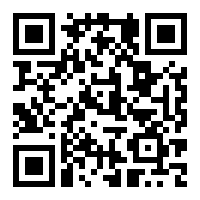   For more information: visit https://aquabiotech.istanbul.edu.tr   Follow us on twitter and instagram for updates.   #AquaBiotech2020 PLEASE SELECT YOUR PREFERENCE (X) (    )  POSTER PRESENTATIONPLEASE SELECT YOUR PREFERENCE (X) (    )  ORAL PRESENTATIONPlease select the field of your study (X)(   )Blue biotechnologyPlease select the field of your study (X)(   )Biotechnology applicationsPlease select the field of your study (X)(   )Biotechnology in aquaculturePlease select the field of your study (X)(   )Bioremediation and biodegradationPlease select the field of your study (X)(   )Industrial and manufacturing biotechnologyPlease select the field of your study (X)(   )Algal biotechnologyPlease select the field of your study (X)(   )Aquatic metagenomicsPlease select the field of your study (X)(   )Natural products from aquatic bioresourcesPlease select the field of your study (X)(   )Biosensors for aquatic applicationsPlease select the field of your study (X)(   )Recombinant DNA technology  Please select the field of your study (X)(   )Vaccine development and delivery systemsPlease select the field of your study (X)(   )Probiotics  Please select the field of your study (X)(   )Gene therapyPlease select the field of your study (X)(   )Detection kitsPlease select the field of your study (X)(   )CryopreservationPlease select the field of your study (X)(   )Reproductive biotechnologyPlease select the field of your study (X)(   )Gamet qualityPlease select the field of your study (X)(   )Germ cellsPlease select the field of your study (X)(   )Biotechnology applications in seafood